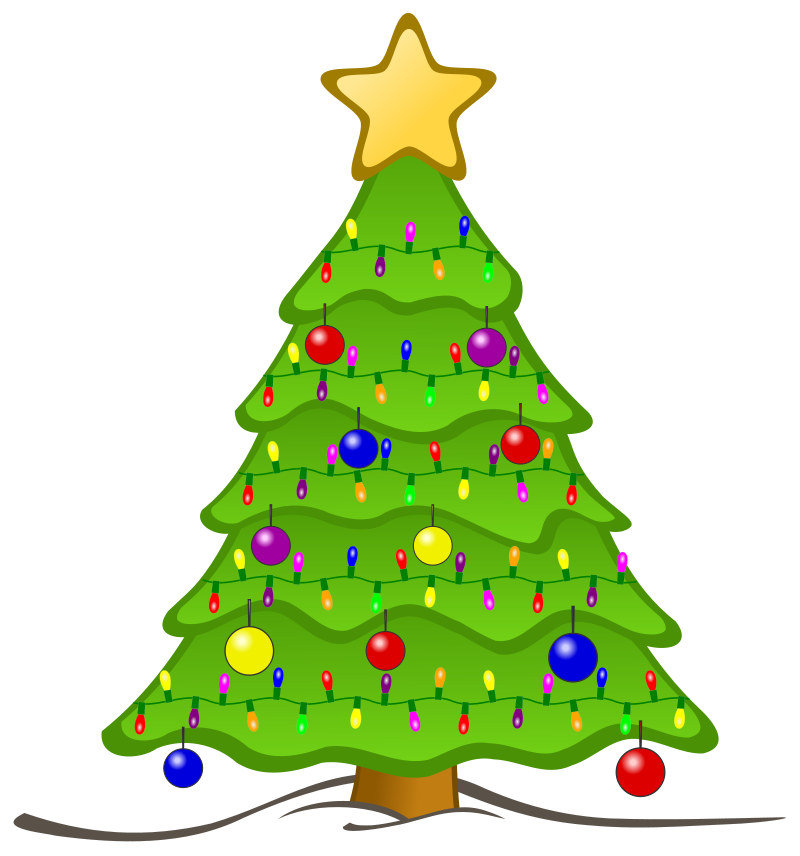 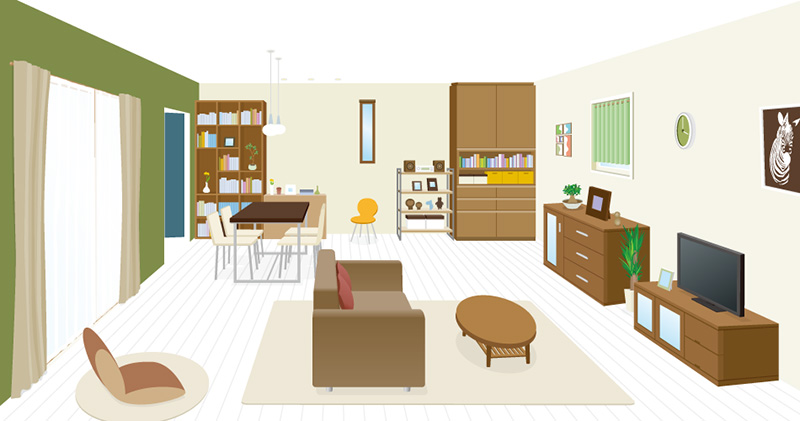 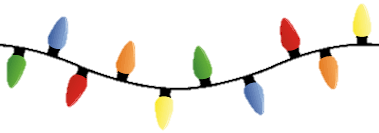 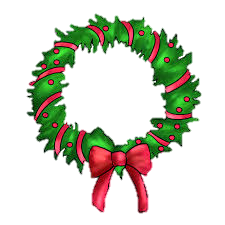 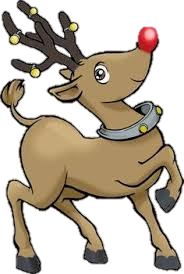 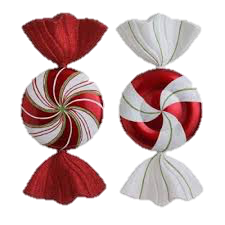 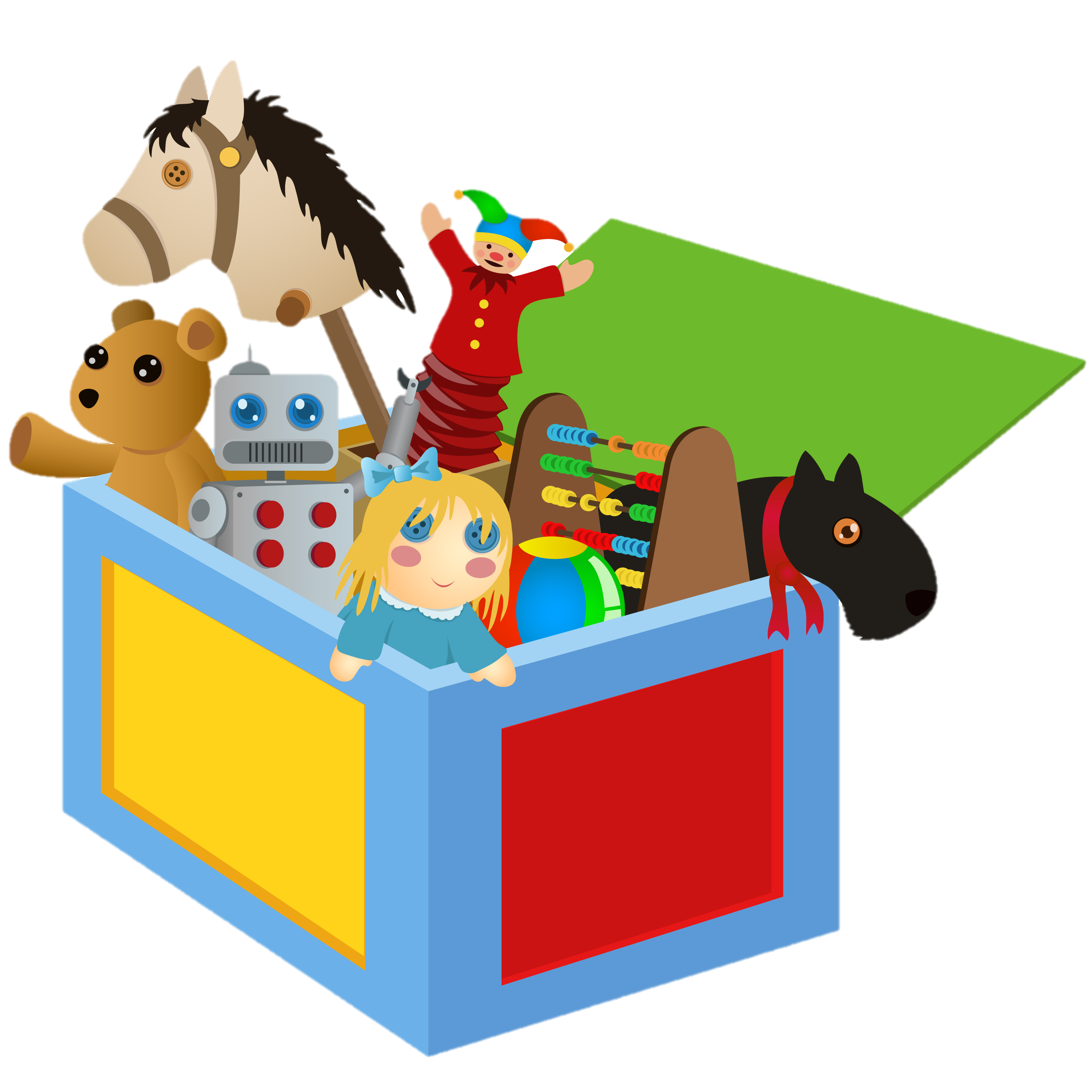 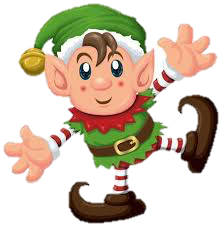 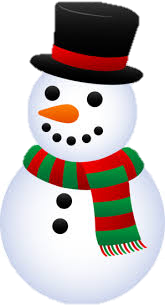 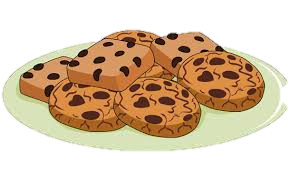 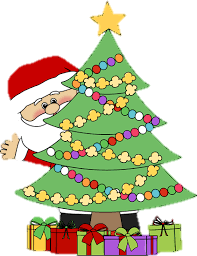 				      Name: __________________________   									Name: __________________________ 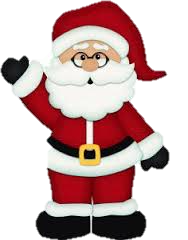 